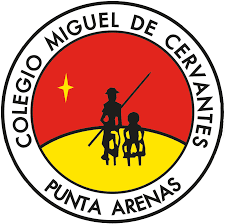  LISTADO OBRAS 2021DEPARTAMENTO DE LENGUAJE Y COMUNICACIÓN7mo básico:8vo Básico:1ro Medio:2do Medio:3ro Medio:3ro Diferenciado TALLER DE LITERATURA:4to Medio:4to Electivo: TALLER DE LITERATURA 2021Sakanusoyin, cazador de Tierra del FuegoVíctor CarvajalPDFCuentos de amor, locura y muerteHoracio QuirogaSelección                                              - La gallina degollada                  - El alambre de púas                      - Yaguaí                                             - A la derivaEl enfermo imaginarioMoliereMi planta de naranja limaJosé Mauro VasconcellosEl médico a palosMoliereNarraciones extraordinariasEdgar Allan PoeSelección:- El gato negro                                            - Los crímenes de la calle Morgue                                                            - El corazón delator                                                           - La máscara de la muerte roja                                                                - El pozo y el péndulo                                   - La caída de la casa UsherYo, simioSergio GómezEl asesinato en el Orient ExpressAgatha ChristieEdipo ReySófoclesLos funerales de mamá grande – Espantos de agosto – Algo muy grave va a suceder en este pueblo – El ahogado más hermoso del mundoGabriel García Márquez La contadora de películasHernán Rivera LetelierEl extraño caso del Dr. Jekyll y Mr.  Hyde Robert Louis StevensonLa virgen de los sicariosFernando VallejoComo agua para chocolateLaura EsquivelSelección de cuentos:Final del juegoCarta para una señorita en ParísAxololtCirceLas manos que crecenJulio CortázarSelección de cuentos latinoamericanosMi padre peinaba a lo GardelLos gallinazos sin plumasEl hambrePuntero izquierdoVarios autoresRamón Díaz EterovicJulio Ramón RibeyroManuel Mujica LaínezMario BenedettiEl ingenioso hidalgo Don Quijote de la ManchaMiguel de CervantesSelección de discursos argumentativos escogidosEl lugar sin límitesJosé DonosoPedro PáramoJuan RulfoQué vergüenzaPaulina FloresSelección: - Qué vergüenza- Talcahuano- Olvidar a Freddy- Últimas vacacionesFiccionesJorge Luis BorgesSelección:- Las ruinas circulares- El jardín de los senderos - La forma de la espada- El tema del traidor y del héroe- El milagro secreto- El SurCien años de soledad	G. G. MárquezEl consumo me consumeTomás MoulianTengo miedo toreroPedro LemebelCuentos latinoamericanos- Viaje a la semilla- El hombre- A la diestra de Dios padre- Aguas abajo - La noche boca arriba- El aleph - La noche de los feosVarios AutoresAlejo CarpentierJuan RulfoTomás CarrasquillaMarta BrunetJulio CortázarJorge Luis BorgesMario BenedettiLas intermitencias de la muerte	José SaramagoLa civilización del espectáculo Mario Vargas Llosa